История болезниФамилия, имя, отчество больного: С.А.А.Год рождения: 24.03.1952 г.Диагноз заключительный: Осн: ИБС, стабильная стенокардия напряжения II ф.кл. Постинфарктный кардиосклероз (ОИМ от 1985г.). Гипертрофическая кардиомиопатия без признаков обструкции ВТЛЖ. Пароксизмальная форма трепетания предсердий. Нарушение ритма сердца по типу частой наджелудочковой экстрасистолии. Сердечная недостаточность I (II ф. кл. по NYHA). Гипертоническая болезнь III ст., риск 4. Дислипидемия II А. Соп.: Распространенный остеохондроз. Язвенная болезнь желудка. Состояние после резекции желудка по Бильрот II. Руководитель практики НИИ МПС: д.м.н., проф. Гоголашвили Н.Г. _____________										(подпись)Оценка за историю болезни:________________________________________________Врач-ординатор:ФИОСпециальность «31.08.36 кардиология»При заполнении истории болезни необходимо руководствоваться:Приказом Министерства здравоохранения РФ от 5 августа 2022г. N 530н "Об утверждении унифицированных форм медицинской документации, используемых в медицинских организациях, оказывающих медицинскую помощь в стационарных условиях, в условиях дневного стационара и порядков их ведения".Красноярск 20____ г.При заполнении истории болезни необходимо руководствоваться:Приказом Министерства здравоохранения РФ от 5 августа 2022г. N 530н "Об утверждении унифицированных форм медицинской документации, используемых в медицинских организациях, оказывающих медицинскую помощь в стационарных условиях, в условиях дневного стационара и порядков их ведения".Паспортная часть:Фамилия, имя, отчество (при наличии) пациента:___________________________Дата рождения: "____"__________20___г.Гражданство:______________ документ, удостоверяющий личность:____________ серия__________N _______номер телефона:__________адрес электронной почты:________________________Регистрация по месту жительства: субъект Российской Федерации____________район_______________ город _______________ населенный пункт______________улица_____________ дом_____ строение/корпус ____квартира_________________________________________________________Регистрация по месту пребывания: субъект Российской Федерации____________район____________город________________населенный пункт__________________улица_______________дом__________ строение/корпус_____квартира__________________________________________Местность: городская - 1, сельская - 2.Семейное положение: состоит в зарегистрированном браке - 1, не состоит  взарегистрированном браке - 2, неизвестно - 3.Общее образование:   1 - дошкольное   образование;    2 - начальное общее образование;   3 - основное   общее   образование;    4 - среднее   общее образование; профессиональное образование: 5 - среднее   профессиональное образование; 6 - высшее образование; 7 неизвестно;Занятость: работает - 1, проходит военную и приравненную   к ней службу -2, пенсионер - 3, обучающийся - 4, не работает - 5, прочее - 6__________.Для детей: дошкольник, организован - 7, дошкольник,   не организован - 8,школьник - 9; социальное  положение:   ребенок-сирота - 10, без попеченияродителей - 11, проживающий   в   организации для детей-сирот - 12.Место работы, место учебы, наименование   дошкольного    образовательногоучреждения, наименование организации для детей-сирот:_______________________________________________________________________________________________________________________________________________________________________________________________________________Должность(дляработающего):________________________________________________________________________________________________________________Группа инвалидности:_________________________________________________Лицо, подвергшееся радиационному облучению: да -1, нет - 2Полис обязательного медицинского страхования:____________________________дата   выдачи   полиса    обязательного    медицинского      страхования:"___"___________ 20___г.данные о страховой медицинской организации, выбранной застрахованнымлицом или определенной застрахованному лицу:____________________________________________________________________СНИЛС:_________________________________________________________________________________________________________________________________Основной вид оплаты: обязательное медицинское страхование - 1,   средствабюджета (всех уровней) - 2, платные медицинские услуги - 3, в том   числедобровольное медицинское страхование - 4, другое - 5__________________________________________________________________________________________Сведения об ознакомлении с медицинской документацией:______________________________________________________________________________________________________________________________________________________________ОСМОТРлечащим врачом, врачом-специалистом, заведующим отделением,лечащим врачом совместно с врачом-специалистом, лечащим врачомсовместно с заведующим отделением        "____"___________20_____г. время:______час._________мин.Жалобы:_______________________________________________________________________________________________________________________________________________________________________________________________________________________________________________________________________________________________________________________________________________________________________________________________________________________________________________Анамнез заболевания (дополнения к анамнезу): ________________________________________________________________________________________________________________________________________________________________________________________________________________________________________________________________________________________________________________________________Анамнез жизни (дополнения к анамнезу):_________________________________________________________________________________________________________________________________________________________________________________________________________________________________________________________________________________________________________________________________________________________________________________________________________________________________________________________________________________________Физикальное исследование, локальный статус (его изменение):__________________________________________________________________________________________________________________________________________________________________________________________________________________________________________________________________________________________________________________Осмотр по система: ___________________________________________________________________________________________________________________________________________________________________________________________________________________________Формулировка предварительного клинического диагноза:В формулировке предварительного заболевания должны быть выделены:А) диагноз основного заболевания, включая указание стадии, степени тяжести, формы заболевания, характера течения ( острое, подострое, хроническое, рецидивирующее, затяжное), фазы активности патологического процесса, степени (стадии) функциональных расстройств (формулировка диагноза должна соответствовать актуальным клиническим рекомендациям по имеющимся у пациента нозологиям);б) диагноз осложнений основного заболевания; в) диагноз фонового заболевания (в ряде случаев фоновое заболевание указывается после основного заболевания); г) диагноз сопутствующих заболеваний. Необходимо сформулировать:Основной диагноз (на данный момент).Осложнения основного заболевания.Фоновые заболевания.Сопутствующие заболевания.Обоснование диагноза.Представление о больном. Представление о больном и обоснование предварительного диагноза.Выделить основные ведущие клинические синдромы заболевания Далее приводится краткое обоснование предварительного диагноза по следующему примерному плану1.Анализируя жалобы пациента, в первую очередь необходимо сделать заключение о преимущественном поражении того или иного органа или системы. 2.Анализируя все имеющиеся клинические симптомы (жалобы, данные анамнеза, данные осмотра, перкуссии, пальпации, аускультации), необходимо выделить основные патологические симптомы и синдромы и дать их подробную характеристику. Зачастую без наличия дополнительных лабораторных и инструментальных данных. Обычно представление пишется в день поступления пациента, когда еще проведен не весь комплекс обследований. Если при поступлении есть данные обследования, их обязательно включать в представление.3.Анализируя патогенетическую взаимосвязь отдельных патологических симптомов и синдромов, необходимо  сделать заключение об их возможном единстве и принадлежности к тому или иному заболеванию (привести доказательство нозологического диагноза). 4.Кратко путём перечисления основных симптомов и синдромов обосновать диагноз сопутствующих заболеваний, если таковые имеются.Дифференциальный диагноз (включить не менее 3-х нозологий).План обследования. Для конкретного больного определяются лабораторные, инструментальные и другие диагностические методы, консультации узких специалистов, с четким обоснованием их назначения.План лечения. Указываются группы препаратов и их представители (по МНН) с указанием дозы, пути введения и кратности назначения. Лабораторные и инструментальные методы. Данный раздел пишем в выписном эпикризе. Так как результаты инструментальных и лабораторных исследований, консультации специалистов, должны отражаться в дневниках курации в динамике. Дневники курации (в случае если циклы поликлиника или функциональная диагностика история болезни оформляется без дневников курации).В день выписки дневник курации пишется совместно с заведующим отделения.Дневники ведутся ежедневно. Отражается динамика состояния пациента, объективные данные, результаты дополнительных исследований. Анализируется эффект от лечения. Ежедневно фиксируются назначения, касающиеся диеты, режима пребывания в стационаре и лекарственной терапии с указанием по латыни лекарственного вещества, дозы, кратности приема (или времени введения), а также цель дополнительно назначаемых лабораторных и инструментальных исследований. Рецептура должна излагаться в дневниках курации больного с соблюдением правил написания рецептов.Этапный или выписной или посмертный эпикриз (в случае если циклы поликлиника или функциональная диагностика история болезни оформляется без дневников курации). Этапный эпикриз (заключение   лечащего   врача, по   результатам   оценки изменение состояния   пациента   с   момента госпитализации,    изменение локального статуса (при наличии), заполняется каждые 10 дней)Этапный эпикриз должен быть в каждой истории болезни. Если пациент лежит в стационаре меньше недели, пишем на 5 день. Этапный эпикриз пишется как расширенный дневник на 7-10 день ведения больного, где вы указываете этапный клинический диагноз (в случае неясного диагноза и продолжающегося диагностического поиска) или заключительный диагноз (проведенных исследований достаточно для заключительно диагноза). Также этапный эпикриз пишется, если пациент передается для курации другому врачу. В сложных случаях, тяжѐлом течении заболевания этапные эпикризы оформляются чаще по необходимости проведения анализа течения заболевания.Заключительный диагноз должен быть сформирован после получения результатов лабораторных и инструментальных методов исследования и заключений специалистов-консультантов, в соответствии с актуальными клиническими рекомендациями. Отметить результаты лабораторных и инструментальных методов исследования, лабораторные синдромы и синдромы, выявленные с помощью инструментальных методов исследования, заключения специалистов-консультантов, а также проанализировать динамику клинической картины заболевания на протяжении наблюдения за пациентом в стационаре. Указать, подтверждают ли полученные новые данные ранее выставленный предварительный диагноз.Указать, какие изменения, дополнения и уточнения были внесены в диагноз в соответствии с новыми клиническими, лабораторными и инструментальными данными. Если возникает необходимость отказаться от ранее выставленного предварительного диагноза, следует тщательно аргументировать эти изменения. Выписной эпикриз. Выдается на руки пациенту. Содержит краткий анамнез и все сведения о диагностических и лечебных мероприятиях проводимых в стационаре. Прописываются дозы, кратность, путь введения и длительность приема рекомендованных препаратов, необходимость проведения диагностических и лабораторных исследований с указанием сроков проведения. Выписной (переводной) эпикриз:Наименование   медицинской   организации   (фамилия, имя,   отчество (приналичии) индивидуального предпринимателя,   осуществляющего   медицинскуюдеятельность), ОГРН (ОГРНИП):_____________________________________________________________________________________________________________________Наименование отделения (структурного подразделения):_____________________Номер медицинской карты__________________________________________________Сведения о пациенте:Фамилия, имя, отчество (при наличии)_____________________________________Дата рождения:___________Пол:_________Регистрация по месту жительства:субъект Российской Федерации __________ район __________ город __________населенный пункт ______________ улица _______________ дом _______________строение/корпус ___________квартира________________Регистрация по месту пребывания:субъект Российской Федерации ___________ район _________ город __________населенный пункт ______________ улица ______________ дом ________________строение/корпус ___________квартира__________________Поступил: в стационар - 1, в дневной стационар - 2Период нахождения в стационаре, дневном стационаре: с "___"_______20___г.время:_______час._________мин.по"____"___________20____г.время:_________час.____________мин.Количество дней нахождения в медицинской организации:_______________Исход госпитализации: выписан - 1, в том числе в дневной стационар - 2, встационар - 3.Результат госпитализации: выздоровление - 1, улучшение - 2, без перемен -3, ухудшение - 4.Форма оказания медицинской помощи: плановая - 1, экстренная - 2 (указать)_________________________________________________________________________Дополнительные сведения о пациенте и госпитализации:_____________________Заключительный клинический диагноз:Основное заболевание_____________________________ код по МКБ________________________________________________________________________________________________________________________________________________________________________________________________________________________________________Осложнения основного заболевания__________________ код по МКБ______________________________________________________________________________________________________________________________________________________________Внешняя причина при травмах, отравлениях____________ код по МКБ_____________________________________________________________________________________________________________________________________________________________________________________________________________________________________Сопутствующие заболевания__________________________код по МКБ_______________________________________________________________________________________________________________________________________________________________________________________________________________________________________Состояние при поступлении:______________________________________________________________________________________________________________________________________________________Проведенные обследования, лечение, медицинская реабилитация:Осмотры врачей-специалистов, консилиумы врачей, врачебные комиссии:_________________________________________________________________________Результаты медицинского обследования:_________________________________________________________________________Применение лекарственных препаратов (включая химиотерапию,   вакцинацию),медицинских изделий, лечебного питания:__________________________________________________________________________________________________________________________________________________Трансфузии (переливания) донорской крови и (или) ее компонентов:__________________________________________________________________________________________________________________________________________________Оперативные   вмешательства    (операции),    включая       сведения   обанестезиологическом пособии:_________________________________________________________________________Медицинские вмешательства:_________________________________________________________________________Дополнительные сведения:_________________________________________________________________________Состояние при выписке, трудоспособность, листок нетрудоспособности:_________________________________________________________________________Рекомендации:_________________________________________________________________________Фамилия, имя, отчество (при наличии), должность, специальность,   подписьлечащий врач_____________________________________________________________заведующий отделением____________________________________________________"___"__________20___г. ________час._________мин.Рекомендации прописываются. Клиническими рекомендациями (протоколами лечения) по вопросам оказания медицинской помощи пациентам по профилю заболевания.ПОСМЕРТНЫЙ ЭПИКРИЗНаименование медицинской   организации   (фамилия, имя,   отчество   (приналичии) индивидуального    предпринимателя, осуществляющего  медицинскуюдеятельность), ОГРН (ОГРНИП):_____________________________________________________________________________________________________________________Наименование отделения (структурного подразделения):_____________________Номер медицинской карты__________________________________________________Сведения о пациенте:Фамилия, имя, отчество (при наличии)_____________________________________Дата рождения____________Пол_______________Регистрация по месту жительства:субъект Российской Федерации ___________ район _________ город __________населенный пункт _______________ улица _______________ дом ______________строение/корпус ______квартира____________Регистрация по месту пребывания:субъект Российской Федерации ___________ район _________ город __________населенный пункт ______________ улица ________________ дом ______________строение/корпус __________квартира__________________Поступил: в стационар - 1, в дневной стационар - 2Период нахождения в стационаре, дневном стационаре: с "__"________20___г.время:____час.___ мин. по "___"_________20____г. время:_____час._____мин.Количество дней нахождения в медицинской организации_____________________Дата и время наступления смерти: "_____"_______________20_______г. время:______час._______мин.Форма оказания медицинской помощи: плановая - 1, экстренная - 2 (указать)________________________________________________________________________.Дополнительные сведения о пациенте и госпитализации:_____________________Заключительный клинический диагноз (посмертный):Основное заболевание_________________________________ код по МКБ____________________________________________________________________________________________________________________________________________________________________________________________________________________________________Осложнения основного заболевания____________________ код по МКБ____________________________________________________________________________________________________________________________________________________________Внешняя причина при травмах, отравлениях________________код по МКБ__________________________________________________________________________________________________________________________________________________________________________________________________________________________________Сопутствующие заболевания___________________________ код по МКБ_____________________________________________________________________________________________________________________________________________________________________________________________________________________________________Дополнительные сведения о заболевании______________________________________________________________________________________________________________________________________________________________________________________Состояние при поступлении:__________________________________________________________________________________________________________________________________________________Проведенные обследования, лечение, медицинская реабилитация:Осмотры врачей-специалистов, консилиумы врачей, врачебные комиссии:_____________________________________________________________________________________________________________________________________________________________________________________________________________________________________________________________________________________________________________________________________________________________________________Результаты медицинского обследования:___________________________________________________________________________________________________________________________________________________________________________________________________________________________Применение лекарственных препаратов  (включая химиотерапию,  вакцинацию),медицинских изделий, лечебного питания:__________________________________________________________________________________________________________________________________________________Трансфузии (переливания) донорской крови и (или) ее компонентов:__________________________________________________________________________________________________________________________________________________Оперативные   вмешательства    (операции),    включая   сведения       обанестезиологическом пособии:__________________________________________________________________________________________________________________________________________________Медицинские вмешательства:_________________________________________________________________________Дополнительные сведения:_________________________________________________________________________Обстоятельства смерти:___________________________________________________________________________________________________________________________________________________________________________________________________________________________Фамилия, имя, отчество (при наличии), должность, специальность, подписьлечащий врач_____________________________________________________________заведующий отделением____________________________________________________"____"_____________20___г.______час._____мин.НАУЧНО-ИССЛЕДОВАТЕЛЬСКИЙ ИНСТИТУТ МЕДИЦИНСКИХ ПРОБЛЕМ СЕВЕРАфедеральное государственное бюджетное научное учреждение«Федеральный исследовательский центр «Красноярский научный центр Сибирского отделения Российской академии наук»»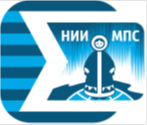 